Ja niżej podpisany:……………………………………………………………………………………………………………………………………………………Imię i NazwiskoZamieszkały: ul. ………………………...lokal………………………miejscowość………………………..Oświadczam, że:jestem upoważniony do odbioru kary użytkownika PSZOK,zapoznałem się z regulaminem PSZOK, orazotrzymałem kartę Użytkownika PSZOK o numerze: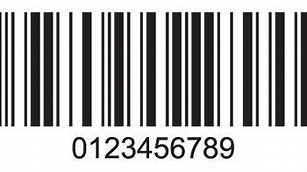 Data:………………………….					………………………………………………………………									 (podpis)Poświadczenie odbioru karty użytkownika PSZOK(Punkt Selektywnego Zbierania Odpadów Komunalnych)